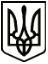 УКРАЇНАМЕНСЬКА МІСЬКА РАДАМенського району Чернігівської областіРОЗПОРЯДЖЕННЯ20 березня 2020 року	№ 95Про проведення оцінки корупційних ризиківКеруючись статтями 42, 59, 73 Закону України «Про місцеве самоврядування в Україні»; статтею 19 Закону України «Про запобігання корупції»; розділом ІІ “Організаційно-підготовчі заходи щодо оцінки корупційних ризиків в органі влади” Методичних рекомендацій щодо підготовки антикорупційних програм органів влади, затверджених рішенням Національного агентства з питань запобігання корупції від 19.01.2017 року №31, з метою залучення до складу робочої групи представників громадськості та експертів та задля якісної підготовки Антикорупційної програми Менської міської ради на 2020-2023 роки:Провести оцінку корупційних ризиків діяльності депутатів, членів виконавчого комітету, працівників та посадових осіб Менської міської ради, керівників комунальних підприємств, закладів, установ, засновником яких є Менська міська рада.Відділу організаційної роботи та інформаційного забезпечення опублікувати дане розпорядження  на офіційному сайті Менської міської ради.Контроль за виконанням розпорядження  залишаю за собою.Міський голова		Г.А. Примаков